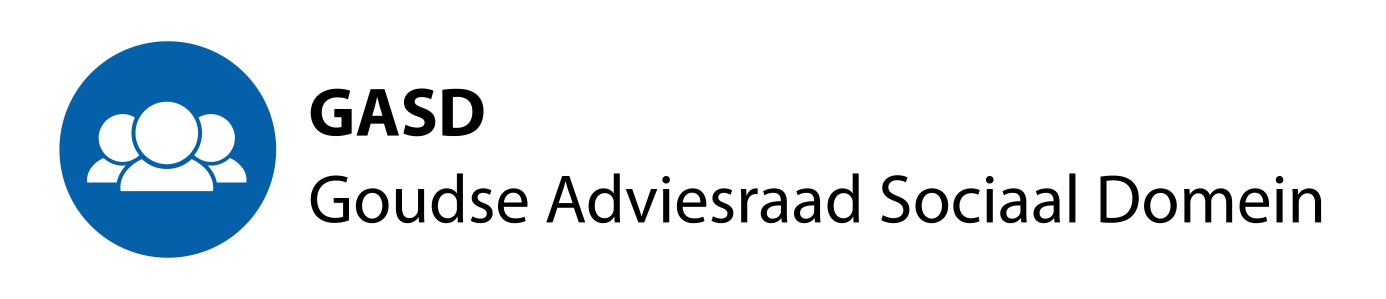 Verslag GASD vergadering 28 oktober ’21Aanwezig: alle leden, plus: Paul Wiltenburg vanuit de GCR.Daarnaast te gast vanuit de gemeente: wethouder Dijkstra plus, bij enkele agendapunten, betrokken ambtenaren. NB dit is de eerste vergadering weer in het Huis van de Stad! 1. Gesprek met wethouder DijkstraGesprekspunten. aangedragen vanuit de GASD van informatie en mening voorzien door CD: Stand van zaken Inclusie. 
Inclusie is een ‘waaierthema’. De ambtenaar die het thema tot nu heeft gecoördineerd heeft afscheid genomen bij de gemeente (hiervan is de GASD overigens niet op de hoogte gesteld) en hij is opgevolgd. Het onderdeel VN-verdrag: Nog dit kalenderjaar wordt een uitvoeringsplan voor het VN-verdrag naar de Raad gestuurd. Het zal aan de GASD worden gestuurd (zonder adviesvraag). Persoonsgebonden budget in relatie tot de geboden kwaliteit door aanbieders. Eventuele acties vanuit de gemeente zijn vooral gestuurd vanuit signalen. Er wordt een beleid voor pgb ontwikkeld.Handhaving en Toezicht. 
Voor calamiteiten is er een rol voor de GGD. Voor de Jeugd is er een landelijke Inspectie. Voor het toezicht vanuit gemeenten is er op regionaal niveau toezicht op kwaliteit van de Jeugdzorg en WMO. Hiervoor is 1 fte beschikbaar. De wethouder echter acht, op basis van benchmarking, 4 fte noodzakelijk. Clienttevredenheidsonderzoek Jeugd. 
Dit CTO vindt jaarlijks plaats.  De beleidsmatige reflectie op de uitkomsten wordt standaard naar de Raad gestuurd. Een nieuw programma voor Gewoon Thuis Jeugd zal als dit gereed is ter lezing naar de GASD worden gestuurd. Vroegsignalering
Het half jaar ‘wachttijd’ is er ingeslopen bij de ombuigingsronde van vorig jaar. Zowel CD als Tetteroo willen dit terugdraaien. 
CD: het zal helpen als er een ongevraagd advies van de GASD komt over vroegsignalering. Slachtoffers Kinderopvangtoeslag in Gouda
Er zijn naar schatting 24 á 30 gezinnen in Gouda, deze zijn alle benaderd. Opvallend is: 1e dat deze gezinnen vóórdat de gemeente de namen hiervan heeft doorgekregen niet al in beeld waren bij de gemeente of het sociaal team; 2e geen van deze gezinnen is tot nu toe ingegaan op het aanbod voor hulp vanuit de gemeente. 
Nieuw beleid in Gouda is dat het Veiligheidsbeleid integraal werkt met het sociaal domein. In de recente praktijk betekende dit dat een huis waarin een hennepkwekerij is aangetroffen het gezin dat er woonde niet uit huis is gezet omdat er 2 kinderen wonen.Terugkoppelingen naar de GASD / Omgang met de adviezen van de GASD
De GASD leden zitten twee zaken dwars: 1e het niet, niet naar behoren of te laat in het proces betrekken van de GASD; 2e  het in de reactie door het College ‘onschadelijk maken’ van de GASD-adviezen; 3e Wethouder Tetteroo is al twee jaar niet meer bij de GASD gekomen. 
Voorbeelden: de kadernota van 2020, de woonzorgvisie. 
Er blijft bij de afdelingen en teams, met name die buiten het sociaal domein, op worden gehamerd dat de verplichte raadpleging van GASD / GCR verloopt via de contactambtenaar als trechter. 
CD: benader mij of Arie als er het gevoel is dat er iets niet goed dreigt te gaan.Zaken door de wethouder ingebracht:Sturen op kosten
Invalshoek is niet primair bezuinigen, wél het beheersbaar houden vanwege toename van gebruik. Met name de toegang tot maatwerk in Jeugdzorg. Maar ook de dagbesteding in de GGZ laat een enorme stijging in de toeloop zien De VNG pleit voor het aanbrengen van een ondergrens in het hulpaanbod. Dit is een landelijke kwestie. Hier in Gouda wordt vooralsnog bezien wat op het niveau van werkinstructies aangescherpt kan worden om de drempel naar de toegang te verhogen..Formeel hoeft deze aanscherping niet te worden voorgelegd aan de GASD/GCR. De stukken zullen ons wel worden toegezonden. Het is aan ons te bezien of en wat we ermee doen. 
Het abonnementstarief is door de VNG als brandend punt op de formatietafel van het komende kabinet gelegd. De acties van gemeenten zoals de Krimpenerwaard om zelf een inkomensafhankelijke eigen bijdrage in te voeren worden door het College met belangstelling gevolgd. Programma Gedeelde Zorg
Vanaf komend jaar wordt de samenwerking minder vrijblijvend en komt er een governance-structuur met leden, waarmee het eigenaarschap wordt benoemd. Het gaat om scharnierpunten tussen stelsels. Gemeenten kunnen geen lid worden maar zullen door afsluiten van convenanten de formele samenwerking regelen. Op projectniveau is er voortgang, maar niet bij alle. Zo is er stagnatie bij het data-platform: op wijkniveau getalsmatige onderbouwing voor gericht beleid en handelen. Het is vanwege het aspect van mogelijke privacy schending nog niet door het College. 
De GASD krijgt de relevante stukken en de ruimte om wel of niet hierover advies uit te brengen. Nabeschouwing:Het principiële punt van bezwaar van de GASD tegen de werkwijze van de gemeente heeft geen bevredigende reactie opgeroepen bij de wethouder. 
Er is tevens bezorgdheid over het gebrek aan integraal beleid bij het College, zoals blijkt uit, bijvoorbeeld, de woonzorgvisie, waar het sociaal domein onvoldoende belicht is. 2. verslag vorige vergadering
Het verslag van 23 september wordt op een kleinigheid na vastgesteld.3. Begroting 2022
De begroting is door Bob aan ons toegezonden en deze wordt zonder discussie goedgekeurd.4. InburgeringDe GASD wordt bijgepraat door de uitvoerend ambtenaren.De voorzitter brengt in herinnering dat in Waddinxveen de zuster-raad van de GASD al in maart een advies heeft uitgebracht, maar dat er terwijl de nieuwe wet al komend jaar ingaat hier in Gouda zelfs nog geen adviesvraag ligt bij de GASD. Besluitvorming door het college is voorzien voor medio december, wat een adviesvraag aan de GASD defacto onmogelijk maakt.Inmiddels is de aanbesteding al begonnen en ook hierover is geen advies ingewonnen bij de GASD/GCR. Wat volgt is een ongemakkelijk gesprek. De gemeente heeft de verplichting verzaakt om het advies op de hoofdlijnen van het beleid te vragen aan de GASD. Terwijl er vanuit de GASD  reeds een aantal malen om betrokkenheid is gevraagd, nl de ruimte om het plan van de gemeente te kunnen beoordelen.  
De optie, voorgesteld van ambtelijke zijde, om ons als GASD op wijkniveau te buigen over implementatievraagstukken zoals de wensen zijn van de betrokken organisaties en het faciliteren vanuit de gemeente, wordt door de GASD verwezen naar de sociaal makelaars. Veel oponthoud is veroorzaakt door langdurig gesteggel over de organisatorische onderbrenging van het inburgeringsbeleid. Recent is besloten dat het onderdeel wordt bij Zorg & Ondersteuning. In antwoord op een vraag vanuit de GASD naar de positie van de huidige statushouders: de gemeente voelt de verantwoordelijkheid en neemt deze ook binnen de mogelijkheden die er zijn. In december zullen alle verplichte onderdelen op hoofdlijnen worden vastgelegd; dit betreft vooral het WAT. Het HOE komt later, met name het HOE van de participatie. Dit zal de uitdaging worden: het advies van de consulent over het individuele leerwerktraject zal cruciaal zijn voor de toekomst van de inburgeraar. De ambtenaren zullen kijken welke stukken er nu alsnog naar de GASD kunnen.Of en wat de GASD ermee kan?  5. LaaggeletterdheidTe gast is de strategisch projectleider van het regionale programma aanpak laaggeletterdheid. Hij is nu ruim een jaar aan de slag in Gouda en omliggende gemeenten en heeft een plan opgesteld dat inmiddels is vastgesteld door Gouda. HET centrale knelpunt in de aanpak is het bereiken van de doelgroep NT1. Want de doelgroep bestaat uit (beleidsmatig gezien) ‘moeilijk’ te bereiken groepen. Daarnaast zijn knelpunten: partners in de uitvoering die niet aan kunnen geven hoe zij de doelgroep bereiken, niet zichtbaar kunnen maken wat ze doen en wat het resultaat is. Reden waarom hij bij de GASD komt is de grote correlatie tussen laaggeletterdheid en sociale problematiek. Pleidooi 1e om meer gebruik te maken van de op veel plaatsen reeds beschikbare data om op basis hiervan een gericht en effectief aanbod te kunnen doen. Hiertegen bestaat nu nog (grotendeels onterechte) weerstand. Zijn aanpak: Maak een analyse van de doelgroep en beantwoord de vraag welk aanbod hierop kan aansluiten. Neem de tijd en ruimte om te zoeken naar creatieve oplossingen. Pleidooi 2e is dat de gemeente méér regie voert! Bijvoorbeeld: het is tot nu toe niet gelukt om het CJG en het consultatiebureau een rol te laten spelen in het signaleren van laaggeletterdheid. De gemeente zou met een sterkere eigen rol de deelname van deze organisaties tot stand kunnen brengen. De leden van de GASD spreken waardering uit voor de stevige doorwrochtheid van het plan. Wat in het plan opvalt is dat het vooral een systeemverhaal lijkt. De projectleider geeft aan dat een goed doortimmerd en gelegitimeerd systeem een voorwaarde is om tot een effectieve uitvoering te komen. Hij heeft daarbij gekozen voor samenwerking met een relatief klein aantal kernpartners die goed geëquipeerd zijn voor hun opdracht. Voor het betrekken van expertise over de doelgroep mensen met een lichte verstandelijke beperking wordt de naam van de organisatie MEE voorgesteld.Jammer is 1e dat er landelijk sprake is van versnippering van subsidies en dat er een ingewikkelde kruising is van beleidsterreinen inburgering en laaggeletterdheid en 2e dat de middelen slechts incidenteel zijn. De projectleider blijft tot en met 2023. 6. bijeenkomst met raden in de regioDe door de GASD geplande bijeenkomst voor komende 4 november heeft tot nu toe weinig aanmeldingen. Guusje gaat mensen bellen en eventueel wordt de bijeenkomst geschrapt. 7. Vacatures en afscheidVolgende week wordt de vacature geplaatst op de website van de gemeente én op die van ons. Ton stuur de tekst rond: de leden zullen de tekst doorsturen naar potentiële kandidaten in het eigen netwerk. Bij de gesprekken met nieuwe kandidaten spelen de resterende leden plus de contactambtenaar een rol.Rond 1 december zullen de organisaties in het netwerk van de GASD per brief worden geïnformeerd over het vertrek. 8. Palet WelzijnNa jaren van flauwte is het Guusje opgevallen hoe prettig professioneel de nieuwe aanpak van Palet Welzijn is. Hun informatie bijeenkomsten worden door grote groepen mantelzorgers bezocht en de mantelzorgwaardering slaat recht op de plank: keuze uit een film in het filmhuis of uit 2 pakketten met lekkere dingen. 9. Omgevingsvisie Gouda
Er ligt een concept omgevingsVISIE ter inzage en de GASD is in de gelegenheid om hierop een zienswijze te geven. Op voorstel van een van de leden wordt besloten om hier als GASD geen energie in te steken. Mochten er in de pilotwijk voor het omgevingsPLAN, Goverwelle, aspecten op het sociaal domein naar voren komen die voor de opdracht aan de GASD relevant zijn dan zullen wij deze op enigerlei wijze voorzien van ons advies. 10. Woonzorgvisie
De woonzorgvisie is deze week besproken in, uitsluitend, de Commissie Stad. Er is door de Raad NIET gesproken over zorg….11. Uit de GCR vergaderingUit de GCR vergadering wordt gemeld dat er verontrustende signalen zijn over het gebrek aan samenhang en ontbreken van samenwerking tussen de wijkcentra en de sociaal teams. Activiteiten worden verplaatst naar de Bernardhof, maar die ligt uit de loop. Contact met het sociaal team zou alleen nog beperkt en op afspraak mogelijk zijn. Er ontstaat een beeld dat mogelijk sprake is van een drama in een wijk waarvan naar schatting 70% van de bevolking van allochtone herkomst is. Eind van dit jaar verschijnen resultaten van een onderzoek van de universiteit van Leiden naar deze relatie, in Gouda. Dit is mogelijk een kapstok voor een (ongevraagd) advies. De penningmeester van de GCR, Jon Langeveld, stopt. Bob heeft voor de overgangsperiode zijn diensten aangeboden. 12.Novembervergadering en gezamenlijke vergaderingOp 25 november vergadert de GASD bij uitzondering in de ochtend. Ton zal een locatie zoeken. In de middag heeft de GCR een ‘heidag’.  Dus tijd en plaats volgen nog. 
We nodigen een medewerker van een maatschappelijke organisatie uit om ons bij te praten.
Dit jaar geen gezamenlijke vergadering met de GCR, wel een gezamenlijke lunch: op 16 december. 
12. PostbusDe postbus van de GASD is nu dan toch echt opgeheven. Het betekent wel dat we dit moeten communiceren naar mogelijke briefschrijvers. Bekendmaken op de site plus doorstrepen op onze visitekaartjes. 